г. Петропавловск-Камчатский                                  	от «__»_____ 2017  годаВ целях реализации Закона Камчатского края от 04.12.2008 №173                  «О мерах социальной поддержки специалистов, работающих и проживающих в отдельных населенных пунктах Камчатского края, по оплате жилых помещений и коммунальных услуг», ПРИКАЗЫВАЮ:1. Утвердить Перечень должностей, по которым устанавливаются и предоставляются меры социальной поддержки специалистам, работающим и проживающим в сельской местности, рабочих поселках и поселках городского типа в Камчатском крае, по оплате жилых помещений и коммунальных услуг в соответствии с приложением.2. Приказ вступает в силу через 10 дней после дня его официального опубликования.Министр 									С.В. АйгистоваПеречень должностей, по которым устанавливаются и предоставляются меры социальной поддержки специалистам, работающим и проживающим в сельской местности, рабочих поселках и поселках городского типа в Камчатском крае, по оплате жилых помещений и коммунальных услуг1. Перечень должностей работников учреждений культуры, относимых к руководящему и основному персоналу по видам экономической деятельности «Организация и постановка театральных, оперных и балетных представлений, концертов и прочих сценических выступлений», «Деятельность ансамблей, цирков и театральных трупп, оркестров и музыкальных групп», «Деятельность концертных залов, театров, оперных зданий, мюзик-холлов, включая услуги билетных касс»:1.1. Руководителидиректор программ, творческого коллектива цирковых организаций;заведующий репертуарной частью, заведующий текущим репертуаром;заведующий костюмерной;заведующий мастерской по ремонту музыкального (звукового, светового) оборудования;заведующий музыкальной мастерской;заведующий отделом организации гастролей;заведующий фонотекой;начальник концертного отдела;начальник службы (отдела) образовательных (просветительских) программ;руководитель пресс-службы;начальник лекторийного сектора;руководитель (заведующий, начальник) структурного подразделения по основной деятельности (лаборатории, отдела, отделения, секции, сектора, части, цеха, мастерской).1.2. Художественный персоналхудожественный руководитель;главный режиссер;главный звукорежиссер;главный дирижер;главный хормейстер;главный балетмейстер;главный художник;главный художник-модельер театрального костюма;главный художник-конструктор;главный художник по свету;концертмейстер;заведующий музыкальной частью;заведующий художественно-постановочной частью, постановочной частью;заведующий режиссерским управлением;руководитель литературно-драматургической части;руководитель литературно-рекламной части;руководитель литературно-музыкальной части;руководитель литературной части;руководитель оркестровой части;управляющий творческим коллективом;заведующий труппой;помощник (главного режиссера, дирижера, балетмейстера, художественного руководителя).1.3. Специалистырежиссер-постановщик;балетмейстер-постановщик;хореограф;художник-постановщик;оператор-постановщик;дирижер;балетмейстер;хормейстер;художник-бутафор;художник-гример;художник-декоратор;художник - технолог сцены;художник-конструктор;художник-скульптор;художник по свету;художник-модельер театрального костюма;концертмейстер по классу вокала (балета);режиссер;звукорежиссер;репетитор по вокалу;репетитор по балету;репетитор по технике речи;диктор;суфлер;звукооператор;аранжировщик;редактор музыкальный;библиотекарь;библиотекарь-каталогизатор;хранитель фондов;ассистент (режиссера, дирижера, балетмейстера, хормейстера);помощник (режиссера, директора).1.4. Музыкальные и танцевальные коллективыартист симфонического, камерного, эстрадно-симфонического, духового оркестров, оркестра народных инструментов;артист оркестра ансамбля песни и танца, артист эстрадного оркестра (ансамбля);артист балета ансамбля песни и танца, танцевального коллектива;артист хора ансамбля песни и танца, хорового коллектива;артист оркестра (ансамбля), обслуживающего кинотеатры, рестораны, кафе и танцевальные площадки;артист оркестра;артист балета.1.5. Концертные организацииаккомпаниатор-концертмейстер;лектор-искусствовед (музыковед);чтец - мастер художественного слова;артист - ведущий мастер сцены;артист камерно-инструментального ансамбля;артист разговорного жанра;артист-конферансье;артист-травести;артист-солист-инструменталист. 2. Перечень должностей работников учреждений культуры, относимых к руководящему и основному персоналу по виду экономической деятельности «Деятельность музеев»:2.1. Руководителидиректор (генеральный директор) музеядиректор музейно-выставочного центразаведующий филиалом музеязаведующий отделом (сектором) музеязаведующий передвижной выставкой музеяглавный хранитель музейных предметов;заведующий передвижной выставкой музея;заведующий реставрационной мастерской;ученый секретарь музея;заведующий архивом;руководитель (заведующий, начальник) структурного подразделения (лаборатории, отдела, отделения, секции, сектора, части, цеха, мастерской).2.2. Специалистылаборант музея;хранитель музейных предметов;научный сотрудник;специалист по учету музейных предметов;специалист по экспозиционной и выставочной деятельности;специалист по обеспечению сохранности музейных предметов;специалист по обеспечению сохранности объектов культурного наследия;методист по музейно-образовательной деятельности;специалист по просветительской работе;специалист по связям с общественностью;эксперт по технико-технологической экспертизе музейных предметов;эксперт по изучению и популяризации объектов культурного наследия;экскурсовод;художник-реставратор;организатор экскурсий;археолог;архивариус;архитектор;инженер по безопасности музейных предметов;лектор;переводчик;художник;инженер по охране окружающей среды (эколог);художник-конструктор (дизайнер);методист по научно-просветительской деятельности музея;специалист по методике клубной работы;специалист по учетно-хранительской документации;менеджер;режиссер массовых представлений;инженер по эксплуатации музейного оборудования.3. Перечень должностей работников учреждений культуры, относимых к руководящему и основному персоналу по виду экономической деятельности «Деятельность библиотек и архивов»:3.1. Руководителидиректор (генеральный директор, заведующий) библиотеки, централизованной библиотечной системыученый секретарь библиотеки, централизованной библиотечной системы;заведующий филиалом библиотеки, централизованной библиотечной системызаведующий отделом (сектором) библиотеки, централизованной библиотечной системызаведующий отделом (сектором) библиотеки, централизованной библиотечной системы;главный хранитель фондов;заведующий читальным залом3.2. Специалистыглавный библиотекарь;главный библиограф;главный технолог;научный сотрудник;библиотекарь;библиотекарь-каталогизатор;библиограф;эксперт по комплектованию библиотечного фонда;специалист по учетно-хранительской документации;специалист по превентивной консервации библиотечных фондов;специалист по библиотечно-выставочной работе;специалист по массовой консервации библиотечных фондов;методист;редактор;инженер по безопасности библиотечных фондов;инженер по научно-технической информации;фоторедактор;хранитель фондов;архивист.4. Перечень должностей работников учреждений культуры, относимых к руководящему и основному персоналу по виду экономической деятельности «Образование профессиональное среднее», «Образование высшее – бакалавриат», «Образование высшее – специалитет», «Образование высшее – магистратура», «Подготовка кадров высшей квалификации», «Обучение профессиональное», «Образование в области культуры», «Образование дополнительное детей и взрослых прочее, не включенное в другие группировки»:4.1. Должности иных педагогических работниковвоспитатель;концертмейстер;мастер производственного обучения;методист;педагог-организатор;педагог-психолог;социальный педагог;преподаватель.4.2. Специалистыдирижер;хормейстер;научный сотрудник;редактор музыкальный;звукорежиссер;звукооформитель;художник;художник-декоратор;художник-гример;специалист по учебно-методической работе;специалист по связям с общественностью;хранитель фондов;звукооператор;светооператор;киномеханик;кинооператор комбинированных съемок;редактор;монтажер;библиотекарь;натурщик;инженер;архивариус;инспектор манежа (ведущий представление);фильмопроверщик;электрофотограф;лаборант;техник-лаборант;старший мастер;мастер контрольный (участка, цеха);осветитель.5. Перечень должностей работников учреждений культуры, относимых к руководящему и основному персоналу по виду экономической деятельности «Деятельность учреждений клубного типа: клубов, дворцов и домов культуры, домов народного творчества»:5.1. Руководителидиректор (заведующий) домом (дворцом) культуры, клуба;художественный руководитель;заведующий филиалом;заведующий отделом (сектором) дома (дворца) культуры и отдыха, научно-методического центра и других аналогичных организацийруководитель (заведующий, начальник) структурного подразделения (автоклуба, лаборатории, отдела, отделения, секции, сектора, части, цеха, мастерской)руководитель клубного формирования - любительского объединения, студии, коллектива самодеятельного искусства, клуба по интересам;заведующий художественно-оформительской мастерской.5.2. Специалистыаккомпаниатор;балетмейстер;библиотекарь;ведущий дискотеки;главный балетмейстер;главный дирижер;главный режиссер;главный хормейстер;дирижер;звукорежиссер;кинооператор;концертмейстер;культорганизатор;мастер-художник по созданию и реставрации музыкальных инструментов;менеджер;методист;распорядитель танцевального вечера;редактор;режиссер любительского театра (студии);режиссер массовых представлений;руководитель клубного формирования;руководитель кружка;руководитель музыкальной части дискотеки;светооператор;специалист по жанрам творчества;специалист по методике клубной работы;специалист по фольклору;фотограф;хормейстер;хранитель музейных предметов;художник;художник-конструктор (дизайнер);художник-постановщик;экскурсовод.6. Перечень должностей работников учреждений культуры, относимых к руководящему и основному персоналу по виду экономической деятельности «Деятельность в области исполнительских искусств», «Деятельность вспомогательная, связанная с исполнительскими искусствами», «Деятельность в области художественного творчества», «Деятельность учреждений культуры и искусства»6.1. Руководителируководитель (заведующий, начальник) структурного подразделения (лаборатории, отдела, отделения, секции, сектора, части, цеха, мастерской).6.2. Специалистыинженер;лаборант;научный сотрудник;художник-конструктор;художник-реставратор.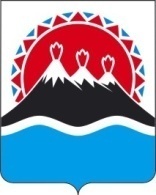 МИНИСТЕРСТВО КУЛЬТУРЫКАМЧАТСКОГО КРАЯПРИКАЗ  № Об утверждении Перечня должностей, по которым устанавливаются и предоставляются меры социальной поддержки специалистам, работающим и проживающим в сельской местности, рабочих поселках и поселках городского типа в Камчатском крае, по оплате жилых помещений и коммунальных услугПриложение к приказу Министерства культуры Камчатского краяот ________ № _______